Госавтоинспекция напоминает о необходимости использования световозвращающих элементовНижегородская Госавтоинспекция напоминает, что согласно пункту 4.1 Правил дорожного движения, люди, находящиеся ночью на проезжей части дороги вне населенного пункта, должны иметь световозвращающие элементы на одежде или на аксессуарах.В сумерках или в темноте пешехода на дороге почти не видно. Благодаря световозвращающим элементам пешеходы в условиях плохой или недостаточной видимости обеспечены безопасностью на дороге. Яркое световое пятно, создаваемое световозвращателем, привлечет внимание водителя и позволит ему вовремя заметить пеш хода. Человек, имеющий при себе такой элемент, виден на расстоянии, втрое превышающем способность водителя заметить его без отражателя (130-400м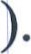 Световозвращающие элементы необходимо прикреплять к верхней одежде, рюкзакам, сумкам, так, чтобы при переходе через проезжую часть на них попадал свет фар автомобилей и они всегда были видны водителю.Световозвращающие элементы у ребенка ростом до 140 см можно размещать на одежде спереди, сзади и с каждого бока, чтобы ребенок был виден как водителям встречного, так и попутного транспорта, а также на рюкзаке, верхней части рукавов одежды, головном уборе.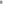 Их дизайн очень разнообразен и не портит внешний вид одежды. Большой популярностью пользуются фликеры — специальные детали для детей и подростков. Фликеры представляют собой наклейки или значки, они легко крепятся к детской одежде,Как вариант можно приобрести светоотражающую тесьму, которая также пришивается к одежде. Светоотражающую ленту необходимо пришить на рукава верхней одежды детей, либо на нарукавные повязки так, чтобы они не были закрыты при движении и способствовали зрительному восприятию. Рекомендуется наносить их в виде горизонтальных и вертикальных полос на внешнюю часть рукавов.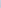 Для несовершеннолетних велосипедистов эффективно использовать нашивки из светоотражающей ленты на жилетах и поясах, наклейки фликеров - на касках, элементах велосипеда. 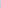 Госавтоинспекция рекомендуют родителям обеспечить ребёнка световозвращательным элементом, а затем контролировать их ношение, вне зависимости от времени суток и времени года, особенно в непогоду. Вместе с этим дети-пешеходы должны знать и соблюдать правила безопасного поведения на дороге.Присутствие светоотражающих элементов на детской одежде может значительно снизить детский травматизм на дорогах!Так же, сотрудники ГИБДД напоминают что с 18 марта 2018 в соответствии с пунктом 2.3.4 ПДД РФ в случае вынужденной остановки транспортного средства или дорожно-транспортного происшествия вне населенных пунктов в темное время суток либо в условиях ограниченной видимости при нахождении на проезжей части или обочине водитель либо пешеходы должны быть одеты в куртку, жилет или жилет-накидку с полосами из световозвращающего материала, соответствующего требованиям ГОСТа 12.4.281-2014.Обращаем внимание, что водитель, покидая транспортное средство вне населенного пункта, становится пешеходом, что так же обязывает его использовать светоотражающие элементы.Отсутствие световозвращательных элементов влечет за собой наказание в виде штрафа размером - 500 рублей, в соответствии с частью 1 статьи 12.29 КоАП РФ.ОПБДД и ОАР УГИБДД ГУ МВД России по Нижегородской области                              268-36-37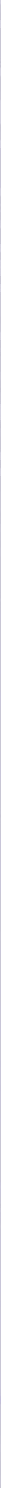 